DICHIARAZIONE PERSONALE PER USUFRUIRE DELLA PRECEDENZA                                                                              ART.33 COMMI 5 E 7 L.104/92                     Mod. 3Il/la sottoscritt_________________________________________________________________________________________ nato/a	____________________  il __________________consapevole delle sanzioni penali, nel caso di dichiarazioni non veritiere, di formazione o uso di atti falsi, richiamate dall’art. 76 DPR n. 445 del 28 dicembre 2000DICHIARAsotto la propria responsabilità ai sensi dell'art. 46 del DPR n. 445 del 28 dicembre 2000 così come modificato e integrato dall'art. 15 della legge 16 gennaio 2003 n.3 e dall'art.15 comma 1 della Iegge 183/2011 :Di avere il seguente rapporto di parentela ______________________________________con il/la Sig.   _________________________________disabile in situazione di gravità, nato/a a _______________________  il __________________________   e residente nel comune di ______________________________________________________________Di prestare assistenza in qualità di referente unico al /alla Sig._______________________e pertanto di essere l'unico membro della famiglia in grado di prestare assistenza;che	il/la	Sig.	______________________________________non è ricoverat_ a tempo pieno presso istituti specializzati; di essere convivente con il soggetto disabilenel comune di ______________________________   alla via ____________________________________OPPUREdi essere figlio unico del soggetto disabile in situazione di gravità;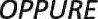 	che il coniuge del suddetto disabile non è in grado di effettuare l'assistenza per ragioni esclusivamente oggettive*, come da documentazione allegata (nella documentazione può essere indicato anche Io stato civile del soggetto disabile);	di essere l'unico figlio del soggetto disabile in situazione di gravità in grado di prestare l’assistenza in quanto gli altri fratelli/sorelle come da dichiarazioni allegate alla domanda di trasferimento non sono in grado di effettuare l’assistenza per ragioni esclusivamente oggettive* (da comprovare con apposite dichiarazioni distinte per ciascun fratello/sorella del docente che assiste);+  di essere l'unico referente ad aver chiesto di fruire per l'intero anno scolastico 2021-2022 dei 3 giorni di permesso retribuito mensile per l'assistenza e che nessun altro parente o affine ne ha fruito nel corrente anno scolastico ovvero di essere l’unico referente ad aver chiesto di fruire del congedo straordinario ai sensi dell'art.42 comma 5 del D.L.vo 151/2001 e che nessun altro parente o affine ne ha fruito nel corrente anno scolastico.Il/la sottoscritto comunicherà ogni variazione all'attuale situazione non oltre il decimo giorno antecedente il termine ultimo di comunicazione al SIDI come previsto dal vigente CCNI sulla mobilità.Dichiara altresì di essere informato, ai sensi e per gli effetti di cui Regolamento UE che i dati personali raccolti saranno trattati, anche con strumenti informatici, esclusivamente nell’ambito del procedimento per il quale la presente dichiarazione viene resa.Data ______________________Firma _____________________